ANEXO 2. FORMATO DOCUMENTO TÉCNICO DE SOPORTEIDENTIFICACIÓNCLASIFICACIÓNPROBLEMA O NECESIDADDIAGNÓSTICO POR LÍNEA DE BASELÍNEA DE INVERSIÓNOBJETIVOSMETASMetas de proyectoDESCRIPCIÓN DEL PROYECTOASPECTOS INSTITUCIONALES Y LEGALES Constitución política de Colombia, Artículo 116Decreto 1477 de 2000, por medio del cual se reglamentan las Casas de JusticiaAcuerdo Distrital 637 de 2016, por medio del cual se crea la Secretaría Distrital de Seguridad, Convivencia y Justicia Decreto 242 de 2015Ley 1774 de 2016, sobre protección animal Decreto Ley 417 de 2020Decreto Distrital 087 del 16 de marzo del 2020 por medio del cual se declara un estado de calamidad pública, es apremiante para el Distrito Capital desarrollar acciones y destinar recursos que mitiguen las afectaciones sociales y de salubridad pública de la población que habita en el Distrito Capital.Decreto Distritales 087, 093 y 113 de 2020 Acuerdo 761 de 2020 “Por medio del cual se adopta el plan de desarrollo económico, social, ambiental y de obras públicas del distrito capital 2020-2024 Un nuevo contrato social y ambiental para la Bogotá del siglo XXI.”Ley 1801 de 2016, “Por la cual se expide el Código Nacional de Policía y Convivencia”. Decreto Nacional 1818 de 1998 “Por medio del cual se expide el Estatuto de los mecanismo alternativos de solución de conflictos”.Decreto Nacional 1069 de 2015, “Por medio del cual se expide el Decreto Único Reglamentario del sector Justicia y del Derecho”. Decreto Distrital 413 de 2016, “Por medio del cual se establece la estructura organizacional y las funciones de las dependencias de la Secretaría Distrital de Seguridad, Convivencia y Justicia y se dictan otras disposiciones”.Circular 001 del 08 de febrero del 2021 de la Secretaría Distrital de Gobierno y del Secretario Distrital de Planeación "Orientaciones para la formulación de proyectos de inversión local y la incorporación del resultado de la fase II de los presupuestos participativos" Circular CONFIS No. 01 de 2020 "Lineamientos de política para las líneas de inversión local 2021-2024 y presupuestos participativos” Circular CONFIS No. 03 de 2020 "Modificación a los lineamientos de política para las líneas de inversión local 2021-2024 y presupuestos participativos".Instancias de participación, entidades, sectores, órganos administrativos con las que se puede trabajar el proyectoPolicía Nacional de Colombia - Policía ComunitariaSecretaría Distrital de Seguridad, Convivencia y JusticiaInstituto Distrital de la Participación y Acción Comunal - IDPACGerencia de Protección AnimalAsociación de Juntas de Acción Comunal de BosaConsejo Local de Propiedad Horizontal de BosaFrentes Locales de SeguridadJuntas Locales de SeguridadDirección Local de EducaciónCasa de JusticiaInspecciones de Policía de BosaFiscal Local de Bosa adscrito a la Casa de JusticiaComisarías de FamiliaUnidad de Mediación y Conciliación de BosaUnidad de Servicios de Salud Pablo VISubdirección Local de Integración SocialConsejo Local de seguridad para las mujeresConsejo Local de EtniasConsejo Local AfroConsejo local de discapacidadConsejo Local de Sabios y SabiasConciliadores en EquidadJueces de PazConsejo Local de JuventudComité operativo local de Mujer y GénerosGremios reconocidos en la localidadComunidades de feComunidades educativas. PROSPECTIVAS FINANCIERAS Y DE COBERTURACostos del Proyecto (cifras en miles de pesos): INDICADORES DE SEGUIMIENTO Y EVALUACIÓNRESULTADOS E IMPACTOS DEL PROYECTOHOJA DE VIDA DEL PROYECTOOBSERVACIONESRESPONSABLE DEL PROYECTOLOCALIDADBosaNOMBRE DEL PROYECTOBosa sin miedo y más seguraCÓDIGO DEL PROYECTO1836COMPONENTESEstrategia de atención de movilizaciones y aglomeraciones en el territorio implementada a través de equipos de gestores de convivencia bajo el direccionamiento estratégico de la Secretaria de Seguridad, Convivencia y Justicia. (Gestores de Convivencia)Escuela de Seguridad Personas incluidas en actividades de educación para la resiliencia y laprevención de hechos delictivos. (Prevención)PLAN DE DESARROLLO LOCALUn nuevo contrato social y ambiental para BosaPROPÓSITOPropósito 3. Inspirar confianza y legitimidad para vivir sin miedo y ser epicentro de cultura ciudadana, paz y reconciliación.PROGRAMACultura ciudadana para la confianza, la convivencia y la participación desde la vida cotidianaMETA(S) PLAN DE DESARROLLOImplementar 4 estrategias de atención de movilizaciones y aglomeraciones en el territorio a través de equipos de gestores de convivencia bajo el direccionamiento estratégico de la Secretaría de Seguridad, Convivencia y Justicia. Formar 3542 personas en la escuela de seguridad que beneficie la población de la localidad en las 5 UPZ. Incluir 7240 personas en actividades de educación para la resiliencia y la prevención de hechos delictivos, que beneficie la población de la localidad en las 5 UPZ.  AÑO DE VIGENCIAEscriba aquí el (los) año (s):2021, 2022, 2023 y 2024PROBLEMA O NECESIDADTeniendo en cuenta que la seguridad y convivencia son de los asuntos más sentidos por la ciudadanía y especialmente en la localidad de Bosa, por cuanto involucra diversas variables que inciden necesariamente en la percepción de las comunidades en general, que comprende aspectos como el desarrollo y control de fenómenos asociados a la criminalidad, déficit y ausencias en inversión social, factores de riesgo que inciden en la convivencia como medios adecuados para la gestión de conflictos, relación articulada y de respeto con la institucionalidad estatal, entre otros. Los siguientes son los resultados de indicadores asociados a seguridad, conveniencia y justicia de la localidad de Bosa:La ocurrencia de lesiones personales en la Localidad de Bosa ha tenido una disminución en el mes de enero de los años 2022 y 2023. Es así como en este periodo en el 2022 ocurrieron 155 hechos y en el mismos mes del año 2023 ocurrieron 132 hechos de lesiones personales. En el año 2022, el mes que más hubo casos de lesiones fue el mes de mayo con 206 casos, y el mes de junio con menores casos como se muestra el siguiente gráfico:Gráfico 1. Estadísticas de Lesiones localidad de Bosa, años 2022 – 2023.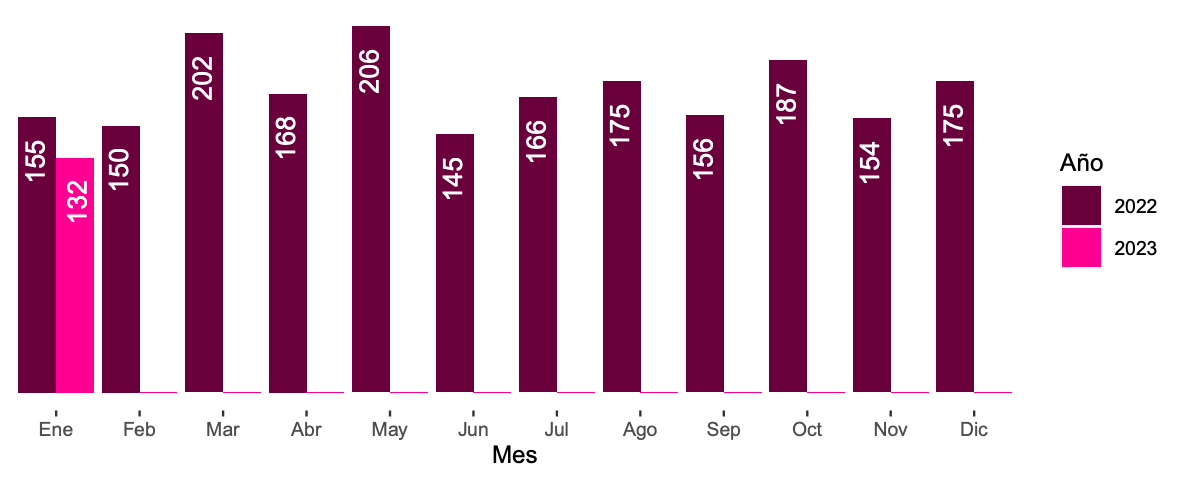 Fuente: Secretaria Distrital de Seguridad y Convivencia https://scj.gov.co/sites/default/files/documentos_oaiee/Reporte_bosa_2023_01.pdfEl hurto es de los delitos más comunes en la ciudad y en la localidad, como se observa en el gráfico siguiente, si se comparan los meses de enero de los años 2022 y 2023, aumentó el hurto. Es así como en este periodo en el 2022 ocurrieron 503 casos y en el mismos mes del año 2023 ocurrieron 550 hechos de hurto a personas. En el año 2022, el mes que más casos hubo de hurto a personas fue el mes de octubre con 799 casos, y el mes de junio con menores casos.Gráfico 2. Estadísticas de hurtos a personas, Localidad de Bosa, años 2022 – 2023.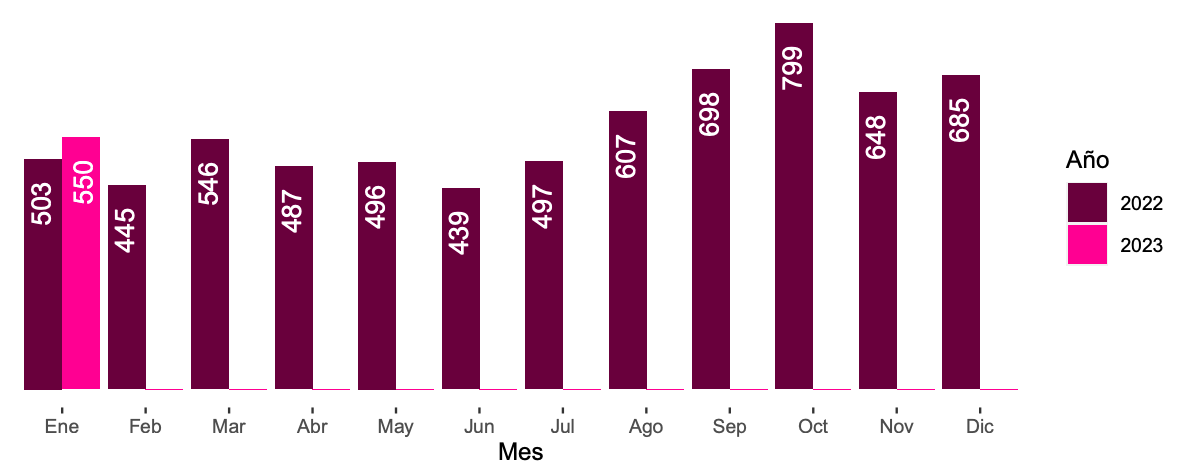 Fuente: Secretaria Distrital de Seguridad y Convivencia https://scj.gov.co/sites/default/files/documentos_oaiee/Reporte_bosa_2023_01.pdfPor su parte el hurto a residencias disminuyó si se comparan los meses de enero de los años 2022 y 2023. Es así como en este periodo en el 2022 ocurrieron 32 casos y en el mismos mes del año 2023 ocurrieron 27 casos de hurto a residencias. En el año 2022, el mes que más hubo casos de hurto fue el mes de septiembre con 49 casos, y el mes de junio con menores casos como se muestra el siguiente gráfico:Gráfico 3. Estadísticas de hurtos a residencias, Localidad de Bosa, años 2022 – 2023.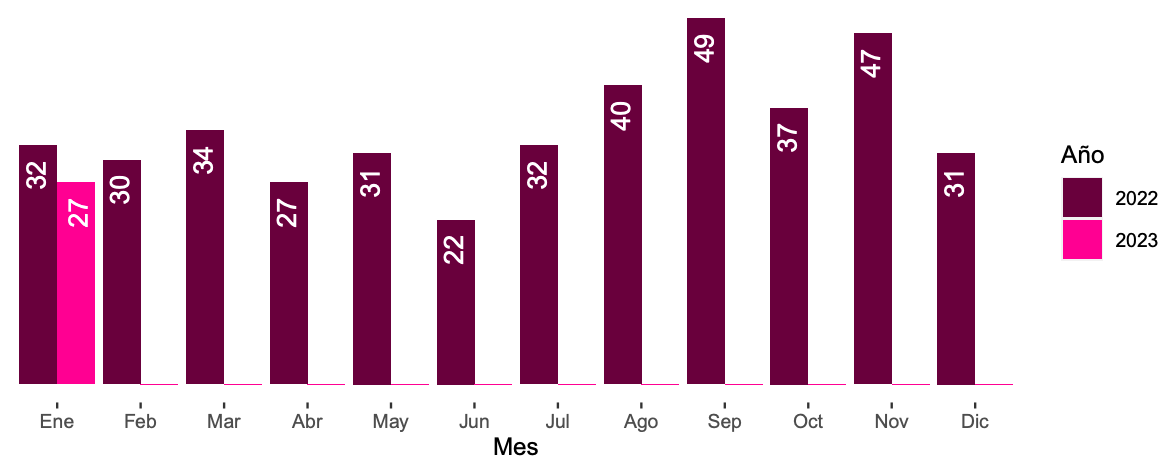 Fuente: Secretaria Distrital de Seguridad y Convivencia https://scj.gov.co/sites/default/files/documentos_oaiee/Reporte_bosa_2023_01.pdfPor otra parte, para el año 2022  en los meses que más se reportaron riñas en la localidad fueron en mayo con 4067 riñas y diciembre se presentaron 4299. Por su parte en el año 2023, en enero hubo 2596 número de riñas.Gráfico 4. Reporte de riñas en la localidad de Bosa, años 2022 y 2023.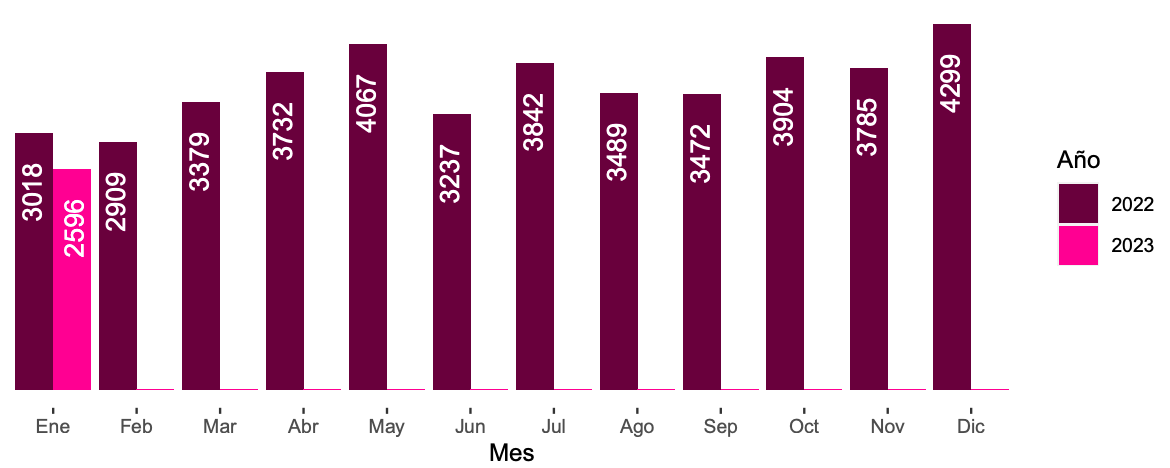 Fuente: Secretaria Distrital de Seguridad y Convivencia https://scj.gov.co/sites/default/files/documentos_oaiee/Reporte_bosa_2023_01.pdfEn el marco de la Ley 1801 de 2016 - Código Nacional de Seguridad y Convivencia., en enero del 2023, en la localidad de Bosa se aplicaron 3.677 comparendos por comportamientos. En el año 2022 en el mes que más se aplicaron comparendos fue mayo con 4667 comparendos por comportamientos, y junio con 4122 comparendos en la Localidad.Gráfico 5. Reporte de comparendos, localidad de Bosa, años 2022 y 2023.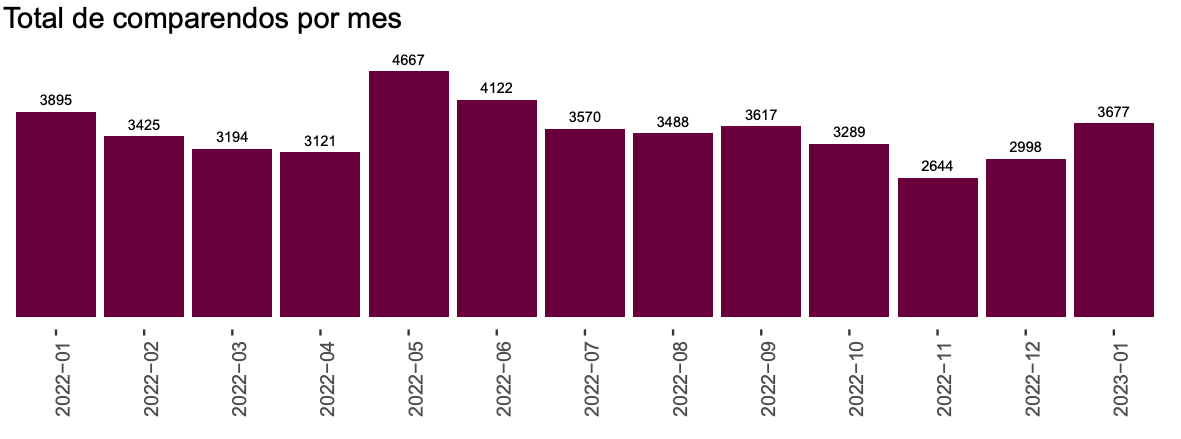 Fuente: Secretaria Distrital de Seguridad y Convivencia https://scj.gov.co/sites/default/files/documentos_oaiee/Reporte_bosa_2023_01.pdfCon base en las estadísticas presentadas, se evidencia que en la localidad de Bosa se requieren acciones de formación de carácter preventivo que busquen establecer las condiciones necesarias para la convivencia en el territorio, al propiciar el cumplimiento de deberes y obligaciones de las personas, con el fin de mantener las condiciones necesarias para la convivencia. LÍNEA DE BASEDescripción del UniversoEl presente proyecto se dirige a toda la población habitante de la localidad de Bosa, considerando las 5 UPZ existentes dentro de la misma: UPZ Apogeo, UPZ Central, UPZ Occidental, UPZ Porvenir y UPZ Tintal Sur. Dentro de dicho universo se impactará de manera directa personas residentes en la localidad en su condición de líderes sociales y comunitarios interesados o con trabajo de manera directa en temas de seguridad y convivencia y de manera indirecta a todos los y las habitantes de la localidad. Cuantificación del universo La Secretaría Distrital de Planeación, conforme con las proyecciones de población para Bogotá 2016-2020 contempla que la localidad de Bosa en el año 2023 tendrá una población cercana a los 799.666 habitantes.Localización del universo Bosa contiene cinco UPZ, de las cuales una es de tipo residencial consolidado, dos son de tipo residencial de urbanización incompleta y las dos restantes de desarrollo. La UPZ 49 - Apogeo se ubica en el borde suroriental de Bosa, tiene una extensión de 210,6 hectáreas, equivalentes al 8,8% del total del área de las UPZ de esta localidad. Esta UPZ limita, por el norte, con la UPZ Timiza, de la localidad de Kennedy; por el oriente, con las UPZ Timiza y Carvajal de la localidad de Kennedy; por el sur, con las UPZ Arborizadora e Ismael Perdomo de la localidad de Ciudad Bolívar; y por el occidente, con la UPZ Bosa Central.La UPZ 84 - Bosa Occidental se localiza en el oriente de la localidad de Bosa. Tiene una extensión de 430,4 hectáreas, equivalentes al 18% del total del área de las UPZ de esta localidad. Esta UPZ limita, por el norte con las UPZ El Porvenir y Tintal Sur; por el oriente, con las UPZ Las Margaritas y Gran Britalia de la localidad de Kennedy; por el sur, con la UPZ Bosa Central; y por el occidente, con las UPZ Bosa Central y Tintal Sur. La UPZ 85 - Bosa Central se localiza en el suroccidente de la localidad de Bosa, tiene una extensión de 714,7 hectáreas, equivalentes al 29,9% del total del área de las UPZ de esta localidad. Bosa Central limita por el norte, con las UPZ Bosa Occidental, Tintal Sur y Gran Britalia, esta última perteneciente a la localidad de Kennedy; por el oriente, con las UPZ   Apogeo, Timiza y Gran Britalia, las dos últimas pertenecientes a la localidad de Kennedy; por el sur y por el occidente, con el municipio de Soacha.La UPZ 86 - El Porvenir se localiza al nororiente de la localidad de Bosa, tiene una extensión de 461 hectáreas, equivalentes al 19,3% del total del área de las UPZ de esta localidad. Esta UPZ limita, al norte, con el municipio de Mosquera; por el oriente, con la UPZ Las Margaritas, localizada en la localidad de Kennedy; por el sur, con la UPZ Bosa Occidental; y por el occidente, con la UPZ Tintal Sur.La UPZ 87 - Tintal Sur se localiza al noroccidente de la localidad de Bosa, tiene una extensión de 576,9 hectáreas, que equivalen al 24,1% del total del área de las UPZ de esta localidad.  Esta UPZ limita, al norte, con el municipio de Mosquera; al oriente, con las UPZ El Porvenir y Bosa Occidental; al sur, con las UPZ Bosa Occidental y Bosa Central; y al occidente, con los municipios de Mosquera y Soacha.LÍNEA(S) DE INVERSIÓNRelacione la línea(s) de inversión local:Desarrollo social y cultural Escriba aquí el concepto al cual hace referencia la línea de inversión:Promoción de la convivencia ciudadana.OBJETIVOSObjetivo GeneralPromover la convivencia ciudadana donde se permita aumentar la confianza de los bosunos y bosunas en lasautoridadesObjetivos EspecíficosPropender por una cultura de paz y convivencia en la localidad que conlleve a acciones para la resolución de Conflictos.Propiciar la recuperación de la cultura ciudadana desde la vinculación de diferentes actores a problemas que afectan la localidad.Desarrollar actividades de educación para la resiliencia y la prevención de hechos delictivosPROCESOMAGNITUDUNIDAD DE MEDIDADESCRIPCIÓNImplementar4Estrategiasde atención de movilizaciones y aglomeraciones en el territorio a través de equipos de gestores de convivencia bajo el direccionamiento estratégico de la Secretaría de Seguridad, Convivencia y Justicia.Formar3.542Personasen la escuela de seguridad.Incluir7.240Personasen actividades de educación para la resiliencia y la prevención de hechos delictivos.DESCRIPCION DEL PROYECTOEl proyecto pretende generar herramientas imprescindibles para la construcción de paz, convivencia y participación, así como incentivar, fortalecer y desarrollar acciones como programas, taller, conversatorios, foros, encuentros, entre otros, para cada individuo encuentre una cercanía e interlocución frente a los derechos individuales y colectivos del mismo.COMPONENTES: COMPONENTE 1. GESTORES DE CONVIVENCIA La gestión de la seguridad y la convivencia en el ámbito territorial local requiere de talento humano con las capacidades necesarias para mediar conflictos entre ciudadanos, promover prácticas seguras y preventivas en seguridad y convivencia, facilitar el diálogo social y comunitario en los escenarios públicos y los diversos contextos residenciales, además de desarrollar procesos de gestión del conocimiento que les permita, junto con las autoridades locales, identificar las dinámicas relacionadas con eventos de inseguridad y violencias, contribuyendo con la articulación de acciones que permitan su prevención y mitigación. En este sentido, los gestores locales de convivencia son facilitadores del trabajo conjunto entre autoridades, entidades públicas y el rol protagónico de la ciudadanía, con el propósito de articular esfuerzos en la construcción de una localidad, protectora de los derechos humanos, cuidadora, preventiva y segura.Por lo anterior el Sector considera que resulta de alto interés para la implementación del Plan Integral de Seguridad Ciudadana, Convivencia y Justicia, implementar una Estrategia de atención de movilizaciones y aglomeraciones en el territorio implementada a través de equipos de gestores de convivencia bajo el direccionamiento estratégico de la Secretaria de Seguridad, Convivencia y Justicia.El rol en el territorio de los gestores locales de convivencia está enfocado en la ejecución de las estrategias de prevención y de control que se definan desde las alcaldías locales en articulación con los lineamientos estratégicos y operativos de nivel distrital. COMPONENTE 2. ESCUELA DE SEGURIDADEl Plan Distrital de Desarrollo 2020-2024 (PDD) considera que el enfoque de participación ciudadana es “…un proceso que se entiende como un derecho, mediante el cual, se aproxima la ciudadanía a la construcción del Nuevo Contrato Social y Ambiental, así como la forma, en que el gobierno de manera transversal a su acción entiende su relación con ésta, a través, fundamentalmente, del modelo de Gobierno Abierto, con el objeto de construir colectivamente, generando confianza y empoderamiento ciudadano para la defensa y reconocimiento de sus intereses y los de la ciudad.”.La escuela de seguridad tiene como fin ampliar la participación cualificada de la ciudadanía en temas de fortalecimiento de capacidades sociales que contribuyan al desarrollo de procesos que porten a la seguridad y la convivencia.COMPONENTE 3. PREVENCIÓNMETA(S) DE PROYECTOCOMPONENTESOBJETO DE GASTO RECURSOS FDLBCOSTOSCOSTOSCOSTOSCOSTOSMETA(S) DE PROYECTOCOMPONENTESOBJETO DE GASTO RECURSOS FDLB2021202220232024Implementar 4 estrategias de atención de movilizaciones y aglomeraciones en el territorio a través de equipos de gestores de convivencia bajo el direccionamiento estratégico de la Secretaría de Seguridad, Convivencia y Justicia.GESTORES DE CONVIVECIAPromoción de la convivencia ciudadana. 595.000.000600.000.0001.000.000.000630.000.000Implementar 4 estrategias de atención de movilizaciones y aglomeraciones en el territorio a través de equipos de gestores de convivencia bajo el direccionamiento estratégico de la Secretaría de Seguridad, Convivencia y Justicia.GESTORES DE CONVIVECIASUBTOTAL595.000.000600.000.0001.000.000.000630.000.000Formar 3542 personas en la escuela de seguridad que beneficie la población de la localidad en las 5 UPZ.ESCUELA DE SEGURIDADPromoción de la convivencia ciudadana. 0.0300.000.000450.000.000250.000.000Formar 3542 personas en la escuela de seguridad que beneficie la población de la localidad en las 5 UPZ.ESCUELA DE SEGURIDADSUBTOTAL0.0300.000.000450.000.000250.000.00Incluir 7240 personas en actividades de educación para la resiliencia y la prevención de hechos delictivos, que beneficie la población de la localidad en las 5 UPZ.PREVENCIÓNPromoción de la convivencia ciudadana.  246.000.000300.000.000300.000.000250.000.000Incluir 7240 personas en actividades de educación para la resiliencia y la prevención de hechos delictivos, que beneficie la población de la localidad en las 5 UPZ.PREVENCIÓNSUBTOTAL246.000.000300.000.000300.000.000250.000.000TOTAL ANUAL DE COSTOSTOTAL ANUAL DE COSTOSTOTAL ANUAL DE COSTOS841.000.0001.200.000.0001.750.000.0001.130.000.000COSTO TOTAL DEL PROYECTO EN VALOR PRESENTECOSTO TOTAL DEL PROYECTO EN VALOR PRESENTECOSTO TOTAL DEL PROYECTO EN VALOR PRESENTE4.921.000.0004.921.000.0004.921.000.0004.921.000.000META PLAN DE DESARROLLOOBJETIVO ESPECIFICOCOMPONENTESMETA(S) PROYECTOINDICADORCultura ciudadana para la confianza, la convivencia y la participación desde la vida cotidiana Mejorar la percepción de seguridad y convivencia de la ciudadanía en la Localidad de Bosa. GESTORES DE CONVIVENCIAImplementar 4 estrategias de atención de movilizaciones y aglomeraciones en el territorio a través de equipos de gestores de convivencia bajo el direccionamiento estratégico de la Secretaría de Seguridad, Convivencia y Justicia.Estrategia de atención de movilizaciones y aglomeraciones en el territorio implementada a través de equipos de gestores de convivencia bajo el direccionamiento estratégico de la Secretaria de Seguridad, Convivencia y JusticiaCultura ciudadana para la confianza, la convivencia y la participación desde la vida cotidiana .Mejorar la percepción de seguridad y convivencia de la ciudadanía en la Localidad de Bosa.ESCUELA DE SEGURIDADFormar 3542 personas en la escuela de seguridad que beneficie la población de la localidad en las 5 UPZ.Número de personas formadas en la escuela de seguridadCultura ciudadana para la confianza, la convivencia y la participación desde la vida cotidianaMejorar la percepción de seguridad y convivencia de la ciudadanía en la Localidad de Bosa. PREVENCIÓNIncluir 7240 personas en actividades de educación para la resiliencia y la prevención de hechos delictivos, que beneficie la población de la localidad en las 5 UPZ.Personas incluidas en actividades de educación para la resiliencia y la prevención de hechos delictivos.RESULTADOS E IMPACTOS DEL PROYECTOBeneficios:Comunidad de la localidad de Bosa empoderada para trabajar de la mano con los organismos de seguridad de la localidad.La localidad de Bosa tendrá una cultura de paz y convivenciaLa interacción pacífica, respetuosa y armónica será el pilar de las resoluciones de conflicto entre las personas, con los bienes y con el ambiente.Resultados: Garantía del derecho a la seguridad a la población de la localidad de Bosa.La comunidad bosuna realizara acciones encaminadas a evitar el uso de la violencia en el marco de las relaciones cotidianas, particularmente las de comunidad y familia. Movilización con respeto con la demás población, con las autoridades y con la infraestructura pública.Incremento de la presencia y acción policial en la localidad y mejoramiento de los índices de seguridad.VIABILIDAD Y ACTUALIZACIONES (12/01/2020): INSCRITO(12/01/2020): REGISTRO(19/01/2020): ACTUALIZACIONES – Consolidación de información Ficha de Estadística Básica de Inversión Local EBI(11/02/2022): Actualización de la descripción del componente en la que se incluye las iniciativas ganadoras de la fase 2 de presupuestos participativos 2021. Se actualiza la problemática y necesidad. Julieth Bermudez Silva.(10/04/2023): Actualización de la descripción del componente, problemática y necesidad, actualización del presupuesto 2023 gestores y prevención. Julieth Bermudez Silva.OBSERVACIONES DEL PROYECTOLas estrategias que se lleven a cabo en este proyecto deben contar con enfoque de derechos, territorial y ambiental, en la implementación de las diferentes actividades a tener en cuenta:Promoción de la cultura ciudadana.Formación de la población en la escuela de seguridad.Actividades de educación para la resiliencia y la prevención de hechos delictivos.En las cuales se tendrán en cuenta los siguientes enfoques:Enfoque de Derechos:Garantizará de manera integral los derechos de la comunidad de Bosa y permitirá una mayor comprensión de las realidades, situaciones y necesidades sociales, que permita dar respuestas pertinentes.Enfoque Ambiental: Las acciones deberán cumplir con los estándares de desarrollo sostenible y reducción de daños ambientales. Reconociendo las relaciones de interdependencia entre los seres humanos, seres vivos, el territorio y los recursos, comprendiendo que el ambiente no se separa de la realidad social, económica y cultural.Enfoque Territorial:  Reconocimiento y caracterización de las necesidades de las y los bosunos según sus contextos territoriales.Identificar las condiciones particulares de los escenarios de seguridad y prevención de hechos delictivos de cada UPZ de la localidad de Bosa.Comprensión de las dinámicas territoriales y factores de desarrollo con el fin de mejorar la seguridad y convivencia de la comunidad en la localidad.RESPONSABLE DEL PROYECTORESPONSABLE DEL PROYECTONombreEdwin Raúl Dorado Diaz- Enero 2021Julieth Bermúdez Silva- Febrero a Diciembre 2021Julieth Bermudez Silva. – enero-diciembre 2022Julieth Bermudez Silva. – enero-diciembre 2023NombreEdwin Raúl Dorado Diaz- Enero 2021Julieth Bermúdez Silva- Febrero a Diciembre 2021Julieth Bermudez Silva. – enero-diciembre 2022Julieth Bermudez Silva. – enero-diciembre 2023CargoPROFESIONAL ÁREA DE PLANEACIÓNCargoPROFESIONAL ÁREA DE PLANEACIÓNTeléfono Oficina7750434Teléfono Oficina7750434Fecha de elaboración (30/10/2020)30/10/2020Fecha de elaboración (30/10/2020)30/10/2020Reviso: PROFESIONAL ESPECIALIZADO 222 – 24 (E)               GESTIÓN DE DESARROLLO LOCAL ADMINISTRATIVO Y FINANCIEROFecha de elaboración: (29/03/2022)Firma:Reviso: PROFESIONAL ESPECIALIZADO 222 – 24 (E)               GESTIÓN DE DESARROLLO LOCAL ADMINISTRATIVO Y FINANCIEROFecha de elaboración: (29/03/2022)Firma: